Содержание1. Целевой раздел Программы1.1 Пояснительная запискаВ связи с введением в систему дошкольного образования федеральных государственных требований педагогам открываются большие возможности использования новых педагогических технологий, методик, различных видов дидактического материала. Наиболее популярным оборудованием на сегодняшний день считаются материалы Лего, в которые входят различные виды конструкторов. Материал Лего является универсальным и многофункциональным, поэтому он может использоваться в различных видах деятельности. Внедрение Лего-технологий в образовательный процесс дает возможность осуществлению интегративных связей между образовательными областями. Использование ЛЕГО-конструкторов в образовательной работе с детьми выступает оптимальным средством формирования навыков конструктивно-игровой деятельности и критерием психофизического развития детей дошкольного возраста, в том числе становления таких важных компонентов деятельности, как умение ставить цель, подбирать средства для её достижения, прилагать усилия для точного соответствия полученного результата с замыслом.Программа «Лего-конструирование » предлагает использование образовательных конструкторов LEGO как инструмента для обучения дошкольников конструированию, моделированию на играх-занятиях  с Лего. Программа является пропедевтической для подготовки к дальнейшему изучению ЛЕГО-конструирования с применением компьютерных технологий в условиях школы.LEGO–конструирование способствует формированию умению учиться, добиваться результата, получать новые знания об окружающем мире, закладывает первые предпосылки учебной деятельности.Направленность общеразвивающей программы образования дошкольников от 5 до 6 лет по легоконструированию «ЛЕГО» - инженерно-техническая.Актуальность программы:Общеразвивающая программа  образования дошкольников от 5 до 6 лет по легоконструированию «ЛЕГО»  актуальна тем, что раскрывает для старшего дошкольника мир техники. LEGO-конструирование больше, чем другие виды деятельности, подготавливает почву для развития технических способностей детей.LEGO–конструирование объединяет в себе элементы игры с экспериментированием, а, следовательно, активизирует мыслительно-речевую деятельность дошкольников, развивает конструкторские способности и техническое мышление, воображение и навыки общения, способствует интерпретации и самовыражению, расширяет кругозор, позволяет поднять на более высокий уровень развитие познавательной активности дошкольников, а это – одна из составляющих успешности их дальнейшего обучения в школе.НовизнаНовизна программы заключается в том, что позволяет дошкольникам в форме познавательной деятельности раскрыть практическую целесообразность LEGO-конструирования, развить необходимые в дальнейшей жизни приобретенные умения и навыки. Интегрирование различных образовательных областей в кружке «ЛЕГО» открывает возможности для реализации новых концепций дошкольников, овладения новыми навыками и расширения круга интересов.Программа нацелена не столько на обучение детей сложным способам крепления деталей, сколько на создание условий для самовыражения личности ребенка. Каждый ребенок любит и хочет играть, но готовые игрушки лишают ребенка возможности творить самому. LEGO-конструктор открывает ребенку новый мир, предоставляет возможность в процессе работы приобретать такие социальные качества как любознательность, активность, самостоятельность, ответственность, взаимопонимание, навыки продуктивного сотрудничества, повышения самооценки через осознание «я умею, я могу», настроя на позитивный лад, снятия эмоционального и мышечного напряжения. Развивается умение пользоваться инструкциями и чертежами, схемами, формируется логическое, проектное мышление.В ходе образовательной деятельности дети становятся строителями, архитекторами и творцами, играя, они придумывают и воплощают в жизнь свои идеи. Педагогическая целесообразность Педагогическая целесообразность программы обусловлена развитием конструкторских способностей детей через практическое мастерство. Целый ряд  заданий на наблюдение, сравнение, домысливание, фантазирование служат для достижения этого.1.2 Направленность услуги не предусматривает наличие спец. образования. Цель, основные задачиЦель программы: создание благоприятных условий для развития у старших дошкольников первоначальных конструкторских умений на основе LEGO– конструирования.Задачи: На занятиях по LEGO-конструированию ставится ряд обучающих, развивающих и воспитательных задач:развивать у дошкольников интерес к моделированию и конструированию, стимулировать детское техническое творчество;обучать конструированию по образцу, чертежу, заданной схеме, по замыслу;формировать предпосылки учебной деятельности: умение и желание трудиться, выполнять задания в соответствии с инструкцией и поставленной целью, доводить начатое дело до конца, планировать будущую работу;совершенствовать коммуникативные навыки детей при работе в паре, коллективе; выявлять одарённых, талантливых детей, обладающих нестандартным творческим мышлением;развивать мелкую моторику рук, стимулируя в будущем общее речевое развитие и умственные способности. ЗАДАЧИ РАБОТЫ С ДЕТЬМИ 5-6 ЛЕТ:-Обучение планированию этапов собственной постройки, самостоятельно находить конструктивные решения;-Конструирование во фронтальной плоскости;-Использование крутящихся, подвижных деталей;-формирование навыка работы с партнёром.Особое внимание уделяется  развитию  творческой фантазии детей: дети конструируют по воображению по предложенной теме и условиям. Таким образом, постройки становятся  более разнообразными и динамичными.Принципы и подходы к формированию ПрограммыОсновные дидактические принципы программы: доступность и наглядность, последовательность и систематичность обучения и воспитания, учет возрастных и индивидуальных особенностей детей. Обучаясь по программе, дети проходят путь от простого к сложному, возвращаясь к пройденному материалу на новом, более сложном творческом уровне.Направленность программы. Программа имеет научно – техническое направление.На занятиях используются три основных вида конструирования: по образцу, по условиям и по замыслу.-Конструирование по образцу — когда есть готовая модель того, что нужно построить (например, изображение или схема дома).-При конструировании по условиям — образца нет, задаются только условия, которым постройка должна соответствовать (например, домик для собачки должен быть маленьким, а для лошадки — большим).-Конструирование по замыслу предполагает, что ребенок сам, без каких-либо внешних ограничений, создаст образ будущего сооружения и воплотит его в материале, который имеется в его распоряжении. Этот тип конструирования лучше остальных развивает творческие способности малыша.Для обучения детей LEGO-конструированию используются разнообразные методы и приемы.Основные формы работы:-Непосредственно – образовательная деятельность,-Игровая деятельность.-Совместная деятельность педагогов, детей и родителей.Основные приёмы работы:- беседа, наблюдение, рассматривание-ролевая игра,-дидактическая игра,-задание по образцу (с использованием инструкции),-задание по условиям- викторина, проектная деятельность.Форма представления результатовОткрытые занятия для педагогов  дошкольных групп  и родителей;Выставки по LEGO-конструированию;Фестивали, конкурсы.3.1  Характеристики особенностей развития детского технического творчестваТехническое творчество - вид деятельности по созданию материальных продуктов, которое включает генерирование новых инженерных идей и их воплощение. Процесс развития технического творчества является одним из способов формирования профессиональной ориентации и интереса к технике и науке детей. Психолого-педагогические исследования Л.С. Выготского, А.В. Запорожца, Л.А. Венгера показывают, что наиболее эффективным способом развития склонности у детей к техническому творчеству, зарождения творческой личности является практическое изучение, проектирование и изготовление объектов техники, обладающих признаками полезности или субъективной новизны, развитие которых происходит в процессе специально организованного обучения.Внедрение LEGO-технологий в дошкольной организации является одним из современных методов развития технического творчества. Реализация идеи развития у дошкольников технического творчества с использованием LEGO- технологии проходит в двух направлениях.Первое направление реализуется в рамках обязательной части образовательной программы ДОО. Предполагается реализация непосредственно образовательной деятельности, самостоятельной деятельности с детьми с использованием LEGO-конструкторов, начиная с младшего дошкольного возраста.В старшей группе конструктивное творчество отличается содержательностью и техническим разнообразием, дошкольники способны не только отбирать детали, но и создавать конструкции по образцу, схеме, чертежу и собственному замыслу.Так, последовательно, в виде разнообразных игровых, интегрированных, тематических занятий дети развивают свои конструкторские навыки, у них развивается умение пользоваться схемами, инструкциями, чертежами.Реализация данного курса позволяет расширить и углубить технические знания и навыки дошкольников, стимулировать интерес и любознательность к техническому творчеству, умению исследовать проблему, анализировать имеющиеся ресурсы, выдвигать гипотезы. Таким образом, LEGO-конструирование  позволяет формировать у детей дошкольного возраста умения и навыки работы с современными техническими средствами, развивая у ребёнка познавательный интерес, техническое творчество.3.2  Ожидаемый результат реализации программы:Результатами освоения программы являются целевые ориентиры дошкольного образования, которые представляют собой социально-нормативные возрастные характеристики возможных достижений ребенка:
• ребенок овладевает основными культурными способами деятельности, проявляет инициативу и самостоятельность в разных видах деятельности – игре, общении, познавательно-исследовательской деятельности, конструировании и др.; способен выбирать себе род занятий, участников по совместной деятельности;
• у ребенка развита крупная и мелкая моторика; он подвижен, вынослив, владеет основными движениями, может контролировать свои движения и управлять ими;
• ребенок способен к волевым усилиям, может следовать социальным нормам поведения и правилам в разных видах деятельности, во взаимоотношениях со взрослыми и сверстниками, может соблюдать правила безопасного поведения и личной гигиены;
• у ребенка сформирован устойчивый интерес к конструкторской деятельности, желание экспериментировать, творить, изобретать;
• у ребенка развита способность к самостоятельному анализу сооружений, конструкций, чертежей, схем с точки зрения практического назначения объектов;
• ребенок овладевает умением работать в конструировании по условиям, темам, замыслу;
• ребенок может использовать готовые чертежи и схемы и вносить в конструкции свои изменения;
• ребенок овладевает умением использовать разнообразные конструкторы, создавая из них конструкции как по предполагаемым рисункам, так и придумывая свои;
• ребенок овладевает приемами индивидуального и совместного конструирования;
• знает правила безопасности на занятиях по конструированию с использованием мелких предметов.
• ребенок обладает установкой положительного отношения к миру, к разным видам труда, другим людям и самому себе, обладает чувством собственного достоинства; активно взаимодействует со сверстниками и взрослыми. Способен договариваться, учитывать интересы и чувства других, сопереживать неудачам и радоваться успехам других, адекватно проявляет свои чувства, в том числе чувство веры в себя, старается разрешать конфликты;
• ребенок достаточно хорошо владеет устной речью, может использовать речь для выражения своих мыслей, чувств и желаний, построения речевого высказывания в ситуации общения;Содержательный раздел Программы4.1 Форма и режим занятийФорма проводимых занятий-групповая, подгрупповая.Режим организации занятий:Уровень программы- базовый -уровень повышенной сложности, который предполагает более глубокое погружение в учебный материал.Объем программы – 56ч.Срок освоения программы-1год.Режим занятий – Образовательная деятельность по программе начинается 1 октября, и заканчиваются 30 апреля. Продолжительность занятия– 25 минут с обязательными перерывами во время занятия (динамическими паузами, физкультразминка). Наполняемость группы: 12 человек. Группы формируются исходя из запросов родителей (законных представителей) воспитанников. Направленность услуги не предусматривает наличие спец.образования 4.2 Тематическое   планирование4.3  Тематическое  планирование  в  старшей   группе   5-6 летВсего 28 часовСодержание педагогического процесса Лего  не просто занимательная игра, это работа ума и рук. Любимые детские занятия «рисовать» и «конструировать» выстраиваются под руководством  педагога в определенную систему упражнений, которые в соответствии с возрастом носят, с одной стороны, игровой характер, с другой – обучающий и развивающий. Создание из отдельных элементов чего-то целого: домов, машин, мостов и, в конце концов, огромного города, заселив его жителями, является веселым и вместе с тем познавательным увлечением для детей. Игра с Лего-конструктором не только увлекательна, но и весьма полезна. С помощью игр малыши учатся жить в обществе, социализируются в нем.Совместная деятельность педагога и детей по Лего-конструированию направлена в первую очередь на развитие индивидуальности ребенка, его творческого потенциала, занятия основаны на принципах сотрудничества и сотворчества детей с педагогом и друг с другом. Работа с Лего деталями учит ребенка созидать и разрушать, что тоже очень важно. Разрушать не агрессивно, не бездумно, а для обеспечения возможности созидания нового. Ломая свою собственную постройку из Лего–конструктора, ребенок имеет возможность создать другую или достроить из освободившихся деталей некоторые ее части, выступая в роли творца.Структура занятия по легоконструированиюПервая часть занятия – это упражнение на развитие логического мышления.Цель первой части – развитие элементов логического мышления.Основными задачами являются:Совершенствование навыков классификации.Обучение анализу логических закономерностей и умению делать правильные умозаключения на основе проведенного анализа.Активизация памяти и внимания.Ознакомление с множествами и принципами симметрии.Развитие комбинаторных способностей.Закрепление навыков ориентирования в пространстве.Вторая часть – собственно конструирование.Цель второй части – развитие способностей к наглядному моделированию.Основные задачи:Развитие умения анализировать предмет, выделять его характерные особенности, основные функциональные части, устанавливать связь между их назначением и строением.Обучение планированию процесса создания собственной модели и совместного проекта.Стимулирование конструктивного воображения при создании постройки по собственному замыслу, по предложенной или свободно выбранной теме.Формирование умения действовать в соответствии с инструкциями педагога и передавать особенности предметов средствами конструктора LEGO.Развитие речи и коммуникативных способностей.Третья часть – обыгрывание построек, выставка работ.5. Организационный раздел Программы5.1 Программно–методическое обеспечение к общеразвивающей программе образования дошкольников от 3 до 7 лет по легоконструированию «ЛЕГО»5.2 Условия реализации программы 1. Наличие необходимых условий для занятий: помещение сосвободным пространством, где можно заниматься  участникам,наглядность.2. Создание Лего-уголков в группах.3. Стандартные наборы  Лего, технические карты, схемы.4. Лего конструктор.5. Мольберт6. Компьютер7. Медиапроектор, экран.8. Методическое обеспечениеЛитератураДавидчук А.Н. Конструктивное творчество дошкольников. Пособие для воспитателя, М., «Просвещение»,1973.Комарова Л.Г. Строим из LEGO «ЛИНКА-ПРЕСС» – Москва, 2001. Комарова Л.Г. Строим из LEGO (моделирование логических отношений и объектов реального мира средствами конструктора LEGO). – М.: «ЛИНКА – ПРЕСС», 2001.Куцакова Л.В. Занятия дошкольников по конструированию и ручному труду-М.: Издательство «Совершенство», 1999.Лиштван З.В. Конструирование – Москва: «Просвещение», 1981.Парамонова Л.А. Детское творческое конструирование – Москва: Издательский дом «Карапуз», 1999.Фешина Е.В. «Лего конструирование в детском саду» Пособие для педагогов. – М.: изд. Сфера, 2011.№Наименование разделов (подразделов)страница1.Целевой раздел Программы31.1Пояснительная записка31.2Направленность42.Цель и задачи реализации Программы43.Принципы и подходы к формированию Программы53.1Характеристики особенностей развития детского технического творчества63.2Ожидаемый результат74.Содержательный раздел Программы84.1Форма и режим занятий84.2Тематическое планирование84.3Тематическое планирование для старшей группы 5-6 лет85.Организационный раздел Программы105.1Методическое обеспечение Программы105.2Условия реализации Программы10Список литературы11МетодыПриёмыНаглядныйРассматривание на занятиях готовых построек, демонстрация способов крепления, приемов подбора деталей по размеру, форме, цвету, способы удержания их в руке или на столе.Информационно-рецептивныйОбследование LEGO деталей, которое предполагает подключение различных анализаторов (зрительных и тактильных) для знакомства с формой, определения пространственных соотношений между ними (на, под, слева, справа. Совместная деятельность педагога и ребёнка.РепродуктивныйВоспроизводство знаний и способов деятельности (форма: собирание моделей и конструкций по образцу, беседа, упражнения по аналогу)ПрактическийИспользование детьми на практике полученных знаний и увиденных приемов работы.СловесныйКраткое описание и объяснение действий, сопровождение и демонстрация образцов, разных вариантов моделей.ПроблемныйПостановка проблемы и поиск решения. Творческое использование готовых заданий (предметов), самостоятельное их преобразование.ИгровойИспользование сюжета игр для организации детской деятельности, персонажей для обыгрывания сюжета.Частично-поисковыйРешение проблемных задач с помощью педагога.МесяцТемаЦельКол-возанятий123октябрьРазные домикиУчить строить домики  разной величины и длины2октябрьКафе Учить создавать сложную постройку, работать вместе, не мешая друг другу2ноябрьКонструирование по замыслуЗакреплять полученные навыки в средней группе. Учить заранее обдумывать содержание будущей постройки, называть ее тему, давать общее описание. Развивать творческую инициативу.2ноябрьПлывут кораблиРассказать о водном транспорте. Учить строить корабли. Развивать творчество, фантазию, мелкую моторику рук. Учить выделять в постройке ее функциональные части (борт,корму, нос, капитанский мостик, трубы)2декабрьПароходЗакреплять знания о водном транспорте. Закреплять навыки конструирования.2декабрьЗоопарк (слон, верблюд)Закреплять представления о многообразии животного мира. Развивать способность анализировать, делать выводы.2январьДомашние животныеУчить строить собаку и кошку. Развивать творчество, фантазию, навыки конструирования.2январьДетиУчить строить мальчика и девочку. Учить рассказывать о постройке.2февральПожарная частьРассказать о профессии пожарного. Учить строить пожарную машину и пожарную часть.2февральКонструирование по замыслуЗакреплять полученные навыки в средней группе. Учить заранее обдумывать содержание будущей постройки, называть ее тему, давать общее описание. Развивать творческую инициативу.2мартПоезд  мчитсяУчить строить шпалы разными способами по схемам и поезд по образцу2мартПастбищеУточнять и закреплять знания о домашних животных, их назначении и пользе для человека. Воспитывать любознательность. Учить строить вагоны для домашних животных разными способами.2апрельРакета, космонавтыРассказать о первом космонавте нашей страны. Учить строить ракету, космонавтов из конструктора.2апрельСветофор, регулировщикЗакреплять знания о светофоре. Учить строить светофор, регулировщика.2ПрограммаТехнологии и методические пособияФешина Е.В. «Лего конструирование в детском саду» Пособие для педагогов. – М.: изд. Сфера, 2012.Куцакова Л.В. Занятия дошкольников по конструированию и ручному труду-М.: Издательство «Совершенство», 1999.3.Парамонова Л.А. Детское творческое конструирование – Москва: Издательский дом «Карапуз», 1999.4.Комарова Л.Г. Строим из LEGO «ЛИНКА-ПРЕСС» – Москва, 2001.5.Давидчук А.Н. Конструктивное творчество дошкольников. Пособие для воспитателя, М., «Просвещение»,1973.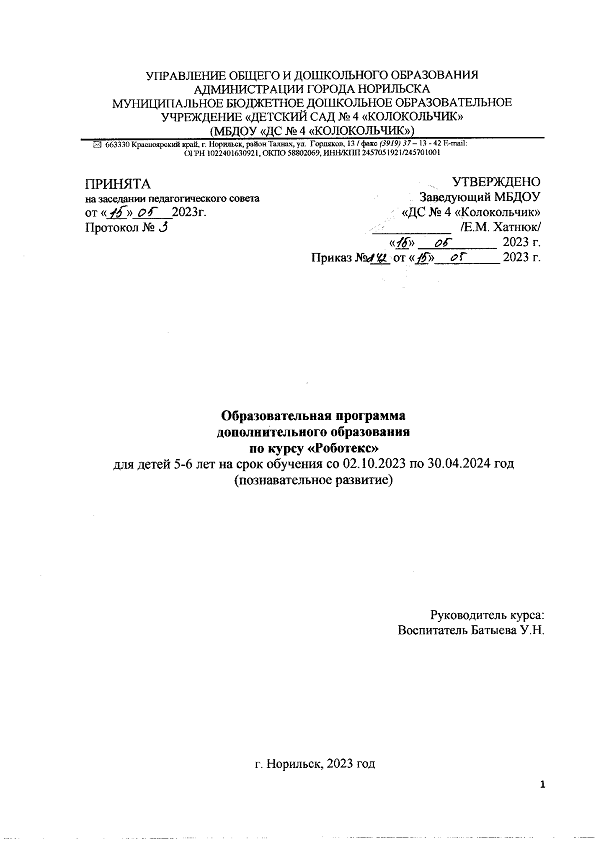 